Extra tips voor de maand van onze leden
In de sessies voorafgaand aan de maand van de digitale fitheid hebben we al gebrainstormd met leden en ideeën met elkaar uitgewisseld. Die delen we met je ter inspiratie!Deel filmpjes met digibloopers van leidinggevendenOrganiseer een grote schoonmaakdag om je mailbox op te ruimen (en een bijdrage aan het milieu te leveren) met tips hoe je dat snel doet (Rond 18 maart is het Nationale Opruimweek: trashday/ voorjaarsschoonmaak)Organiseer een rondleiding door het zorgtechnologielabSpeel een quiz tijdens de pauzeDigitostilunchWebinar met digitips die het leven makkelijker en leuker makenDigibites: iedere dag in de werk-app-groep een korte digitip of deel digitips op het intranetOrganiseer een ‘Je-weet-niet-wat-je-niet-weet-sessie’ met digitipsOntwerp en print een digitafelkleed met qr-codes naar quizzen en zelfscans voor tijdens de koffieDeel digicookies uit met digitips eraan vastDigicoach in een supermanpak over de afdeling om je te helpen in nood: tot he rescue!Met je digicoach shirt en hoodie  langs de poliklinieken lopen en ondersteunen on the spot.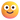 Beeldschermpoetsdoekjes uitdelen binnen de hele organisatie om zowel de buitenkant van je digitale apparatuur schoon te maken als de binnenkant (apps, bestanden en dergelijken) van de apparatuur. Cursus fotograferen met je smartphone\Gadget uitdelen: de spiekpen met de digitips en sneltoetscombinatiesLudieke acties om schermen te vergrendelen of beplakken als ze open staan met privacygevoelige gegevensEen live quiz voor medewerkers organiseren waarin kennis wordt getest en verschillende spelvormen; Tien voor (Digi)Taal met prijzenOver de streepsessie over het thema digitalisering in de zorgNanolarnings: iedere twee weken een korte theoriecursus (max. 5 min) met aan het einde een vraag over de theorie of welke vaardigheden je bezitPrivacymodus aanzetten in het ziekenhuis en dit promotenCursus ChatGPT voor dummiesQuiz binnen de organisatie met vragen over de applicaties binnen de organisaties. Per locatie score bijhouden. Escaperoom spelen #DigiheldenQuiz delen via https://www.digivaardigindezorg.nl/test-jouw-digitale-vaardigheden-met-onze-quiz-pagina/ Speeddaten: Tijdens lunch iedereen diens grootste digi-ergernis op laten schrijven, die briefjes (lekker analoog) in een pan doen en kijken of je collega's aan elkaar kan koppelen vanuit een ergernis en een collega die een oplossing heeft Poster om de zelfscan te promoten. Met QR codeSamen de zelfscan wat voor digitype ben ik in vullen Zelfscan: welk digitype ben jij? - Digivaardigindezorg en daarna de poster delen: Poster 4 type technologiegebruikers - Buro StrakzKijk eens naar de landelijke activiteiten van Radio tijdens de maand: Maand van de Digitale Fitheid 2024: 1 t/m 31 maart | Activiteit | RijksAcademie voor Digitalisering en Informatisering Overheid (it-academieoverheid.nl)Spelmiddag met lunch en serious games waarin thema's als privacy en digitale kennis centraal staanWebinar: Slimmer werken met MS Office | Video | RijksAcademie voor Digitalisering en Informatisering Overheid (it-academieoverheid.nl) Een goodiebag over slimmer werken/ GTD: Proeverij Getting Things Done (notion.site)ICT On-site, ICT support team komt naar je toe. Om de x weken bezoekt dit team een locatie en helpt men eindgebruikers met dagelijkse dingen.Wij gaan binnenkort als digicoaches bij het restaurant tijdens de lunch kaartjes uit delen waarbij we mensen uitnodigen voor een digidate Digicoach-illustraties-drukwerk-A4-3.pdf (digivaardigindezorg.nl)Serious game zorg voorbeeld: https://expinc.io/wp-content/uploads/2024/02/Building-Blocks.pdf?utm_campaign=Exp+Inc.+I+Think+fase+zorg+I+websitebezoeken&utm_source=linkedin&utm_medium=paid&hsa_acc=511830874&hsa_cam=655319024&hsa_grp=260298964&hsa_ad=271956894&hsa_net=linkedin&hsa_ver=3&li_fat_id=ec602e06-8299-4c45-8829-2e7152fdfcd2Universiteit van NL heeft ook leuke nuttige filmpjes over diverse items.Global Edutainment - Paul van der Velde | blind leren typen. Of cursus dicteerfunctie van te telefoon gebruiken (dicteren kun je leren)30 seconds https://www.burostrakz.nl/halve-minuut-partyspel/ Of gebruik challenges van vorig jaar: Download gratis het Digifit pakket - Digivaardigindezorg 2023. Deel jouw leuke ideeën en ervaringen voor onze website of tag ons bij foto’s van activiteiten. We zijn benieuwd! Je kan mailen naar info@digivaardigindezorg.nl 